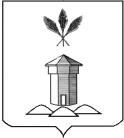 АДМИНИСТРАЦИЯ БАБУШКИНСКОГО МУНИЦИПАЛЬНОГО ОКРУГА ВОЛОГОДСКОЙ ОБЛАСТИс.им. БабушкинаО внесении изменений в муниципальную программу «Совершенствование муниципального управления на 2022 - 2026 годы», утвержденную постановлением администрации Бабушкинского муниципального района 09.11.2020 года № 838В соответствии со статьей 179 Бюджетного кодекса Российской Федерации, статьей 35 Федерального закона от 02.03.2007 № 25-ФЗ «О муниципальной службе в Российской Федерации», а также в целях создания условий для дальнейшего развития и совершенствования муниципальной службы, повышения результативности профессиональной служебной деятельности, обеспечения координации деятельности органов местного самоуправления по вопросам профилактики коррупционных проявлений среди муниципальных служащих Бабушкинского муниципального округа при исполнении Федерального закона от 25.12.2008 № 273-ФЗ «О противодействии коррупции», руководствуясь постановлением администрации Бабушкинского муниципального округа от 02.05.2023 года № 405 «Об утверждении Порядка разработки, реализации и оценки эффективности муниципальных программ Бабушкинского муниципального округа Вологодской области» с последующими изменениями, руководствуясь Уставом Бабушкинского муниципального округа ПОСТАНОВЛЯЮ:Внести изменения в муниципальную программу «Совершенствование муниципального управления на 2022-2026 годы», утвержденную постановлением администрации Бабушкинского муниципального района  09.11.2020  года № 838 (с изменениями), изменении следующего содержания:В паспорте муниципальной программы:позицию «Объем финансового обеспечения программы» изложить в следующей редакции:«Раздел 5 «Финансовое обеспечение реализации муниципальной программы» изложить в следующей редакции:Объём средств бюджета округа, необходимых для реализации муниципальной программы, составляет 329157,2  тыс. руб., в том числе по годам реализации:    2022 год – 39576,3 тыс. руб.;    2023 год – 78317,5 тыс. руб.;    2024 год – 70269,4 тыс. руб.    2025 год – 70497,0 тыс. руб. –70497,0 тыс. руб.Приложение 2 к муниципальной программе «Сведения о целевых показателях муниципальной программы» изложить в следующей редакции:Приложение 3 к муниципальной программе изложить в следующей редакции: Приложение 4 к муниципальной программе изложить в следующей редакции:2. Постановление подлежит официальному опубликованию (обнародованию) в средствах массовой информации и размещению на официальном сайте Бабушкинского муниципального округа в информационно-телекоммуникационной сети «Интернет», вступает в силу со дня опубликования.         3. Контроль за исполнением постановления возложить на начальника Управления делами и обеспечения деятельности администрации округа.Глава округа                                                                                      Т.С. Жирохова29.12.2023 г.№1138Объём финансового обеспечения программыОбъем финансирования программы из районного бюджета на 2022-2026 годы составляет 329157,2 тыс. руб., в том числе по годам:2022 год – 39576,3 тыс. руб.;2023 год – 78317,5 тыс. руб.;2024 год – 70269,4 тыс. руб.2025 год – 70497,0 тыс. руб.2026 год – 70497,0 тыс. руб.№п/пЗадача, направленная на достижение целиНаименование целевого показателяЕд. измеренияОтчетное (базовый год)2020Оценочное (текущий год)2021Значение целевого показателяЗначение целевого показателяЗначение целевого показателяЗначение целевого показателяЗначение целевого показателя№п/пЗадача, направленная на достижение целиНаименование целевого показателяЕд. измеренияОтчетное (базовый год)2020Оценочное (текущий год)2021плановоеплановоеплановоеплановоеплановое№п/пЗадача, направленная на достижение целиНаименование целевого показателяЕд. измеренияОтчетное (базовый год)2020Оценочное (текущий год)20212022 год2023 год2024 год2025 год2026 год12345678910111.Повышение профессионализма муниципальных служащих и стабильности муниципальной службыОтношение количества муниципальных служащих, уволившихся по собственному желанию, к общему числу муниципальных служащих Администрации Бабушкинского муниципального округа (текучесть кадров)%3317меньше 17меньше 17меньше 17меньше 17меньше 172.Противодействие коррупции на муниципальном уровнеКоличество обращений граждан, представителей коммерческих структур, надзорных и правоохранительных органов, поступивших в администрацию района, по фактам проявлений коррупции в органах местного самоуправления района, по результатам проверки которых выявлены правонарушения коррупционного характераЕд.00000003.Предоставление государственных и муниципальных услуг казённым учреждением МФЦ Бабушкинского округаПовышение качества предоставления государственных и муниципальных услуг казённым учреждением МФЦ Бабушкинского округаЕжемесячно проводить мониторинг сайта «Ваш контроль»%44не ниже 4не ниже 4не ниже 4не ниже 4не ниже 44Обеспечение деятельности администрации Бабушкинского муниципального округаДоля мероприятий, выполненных в соответствии с планом работы Администрации Бабушкинского муниципального округа%1001001001001001001005Выплата пенсии муниципальным служащимДоля граждан, имеющих право на осуществление выплаты пенсии муниципальным служащим в соответствии с решением Представительного Собрания Бабушкинского муниципального района от 30.06.2009 года № 115 (с последующими изменениями и дополнениями).%1001001001001001001006Обеспечение качественного ведения первичного воинского учетаДоля предоставляемой информации по первичному воинскому учету в Администрацию Бабушкинского муниципального округа и Военный Комиссариат по Тотемскому, Нюксенскому, Бабушкинскому и Траногскому округам в соответствии с действующим законодательством %1001001001001001001007Привлечение граждан в добровольном порядке для заключения контракта о прохождении военной службы в Вооруженных Силах Российской Федерации для участия в специальной военной операцииКоличество граждан, заключивших в добровольном порядке контракт о прохождении военной службы в Вооруженных Силах Российской Федерации для участия в специальной военной операциичел.00021000№ п/пНаименование задачиНаименование целевого показателя Наименование основного мероприятияФинансовое обеспечение мероприятияОжидаемый (непосредственный) результат, количество, ед. изм.Ответственный исполнитель, соисполнительСроки реализации1Повышение профессионализма муниципальных служащих и стабильности муниципальной службыОтношение количества муниципальных служащих, уволившихся по собственному желанию, к общему числу муниципальных служащих администрации Бабушкинского муниципального округа (текучесть кадров)Обеспечение деятельности администрации Бабушкинского муниципального округа295335,8 менее 17 %Администрация Бабушкинского муниципального округа2022-2026 г.г.22Обеспечение деятельности администрации Бабушкинского муниципального округа  Доля мероприятий, выполненных в соответствии с планом работы администрации Бабушкинского муниципального округаОбеспечение деятельности администрации Бабушкинского муниципального округа295335,8100%Администрация Бабушкинского муниципального округа2022-2026 г.г.33Обеспечение качественного ведения первичного воинского учетаДоля предоставляемой информации по первичному воинскому учету в администрацию Бабушкинского муниципального округа и Военный Комиссариат по Тотемскому, Нюксенскому, Бабушкинскому и Траногскому районам в соответствии с действующим законодательствомОбеспечение деятельности администрации Бабушкинского муниципального округа295335,8100%Администрация Бабушкинского муниципального округа2022-2026 г.г4Противодействие коррупции на муниципальном уровнеКоличество обращений граждан, представителей коммерческих структур, надзорных и правоохранительных органов, поступивших в администрацию округа, по фактам проявлений коррупции в органах местного самоуправления округа, по результатам проверки которых выявлены правонарушения коррупционного характера Обеспечение деятельности администрации Бабушкинского муниципального округа295335,8100%Администрация Бабушкинского муниципального округа2022-2026 г.г5.Предоставление государственных и муниципальных услуг казённым учреждением МФЦ Бабушкинского округаПовышение качества предоставления государственных и муниципальных услуг казённым учреждением МФЦ Бабушкинского округаЕжемесячно проводить мониторинг сайта «Ваш контроль»Совершенствование деятельности Многофункционального центра13493,8Не ниже 4%Администрация Бабушкинского муниципального округа2022-2026 г.г.6Выплата пенсии муниципальным служащимОсуществление выплаты пенсии муниципальным служащим в соответствии с решением Представительного Собрания Бабушкинского муниципального района от 30.06.2009 года № 115 (с последующими изменениями и дополнениями).Стимулирование, мотивация и оценка деятельности муниципальных служащих в органах местного самоуправления Бабушкинского муниципального округа14451,7100%Администрация Бабушкинского муниципального округа2022-2026 г.г.7Привлечение граждан в добровольном порядке для заключения контракта о прохождении военной службы в Вооруженных Силах Российской Федерации для участия в специальной военной операцииКоличество граждан, заключивших в добровольном порядке контракт о прохождении военной службы в Вооруженных Силах Российской Федерации для участия в специальной военной операцииПредоставление мер социальной поддержки отдельным категориям граждан6405,021 чел.Администрация Бабушкинского муниципального округа.Код аналитической программной классификацииКод аналитической программной классификацииКод аналитической программной классификацииКод аналитической программной классификацииНаименование муниципальной программы, подпрограммы, основного мероприятия, мероприятияОтветственный исполнитель, соисполнительГРБСРасходы бюджета муниципального образования, тыс. рублейРасходы бюджета муниципального образования, тыс. рублейРасходы бюджета муниципального образования, тыс. рублейРасходы бюджета муниципального образования, тыс. рублейРасходы бюджета муниципального образования, тыс. рублейМППпОММНаименование муниципальной программы, подпрограммы, основного мероприятия, мероприятияОтветственный исполнитель, соисполнительГРБС2022202320242025202653Совершенствование муниципального управления на 2022-2026 годыВсего08739576,378317,570269,470497,070497,001Совершенствование деятельности Многофункционального центраАдминистрация Бабушкинского муниципального округа 0872873,12772,42616,12616,12616,102Стимулирование, мотивация и оценка деятельности муниципальных служащих в органах местного самоуправленияАдминистрация Бабушкинского муниципального округа 0871634,13185,33204,43204,43204,403Обеспечение  деятельности Администрации Бабушкинского муниципального округаАдминистрация Бабушкинского муниципального округа 08735069,165954,864448,964676,564676,504Предоставление мер социальной поддержки отдельным категориям гражданАдминистрация Бабушкинского муниципального округа 08706405,0000